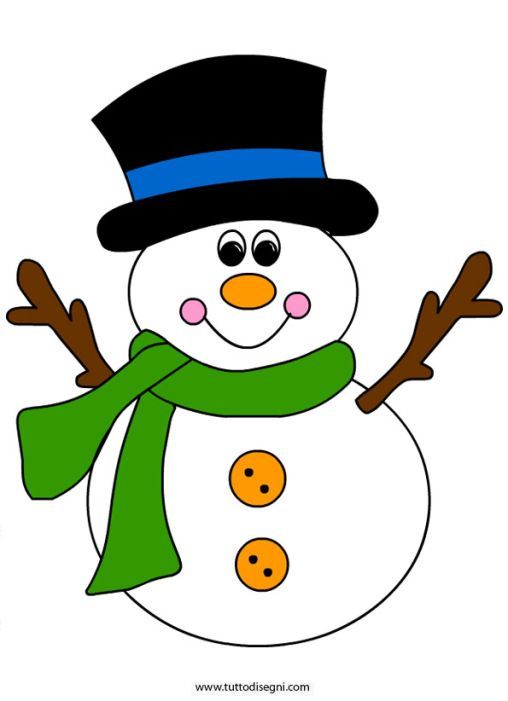 Pripravite papir in peresnico :).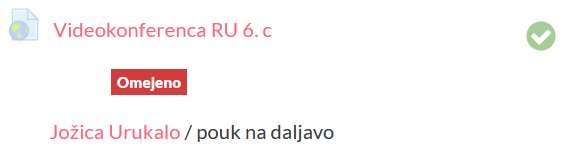 Povezavo za RU imaš tudi med e-pošto. Glej 23. 12. 2020.